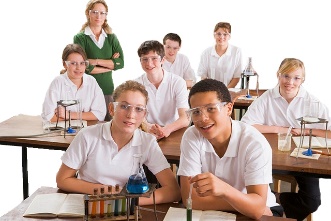 Mae’r daflen ffeithiau hon yn ymwneud â:Derbyniadau ac Apeliadau Ysgol 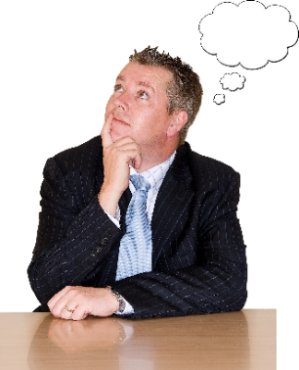 Beth ydych yn ei wneud cyn i chi gysylltu â’r Ombwdsmon?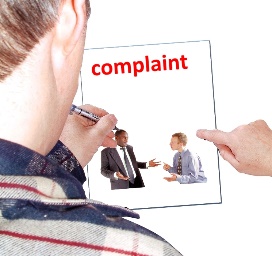 Gallwch gwyno i’r  Cyngor os na all eich plentyn gael lle mewn ysgol. Os yw eich cwyn yn ymwneud â’r apêl, gallwch ddod yn syth at yr Ombwdsmon. 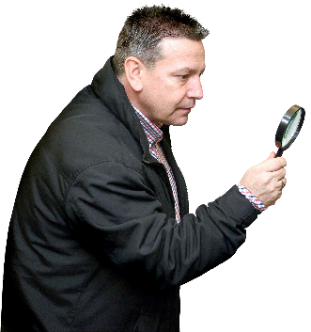 Beth gall yr Ombwdsmon ei wneud?Gallwn wneud rhywbeth os: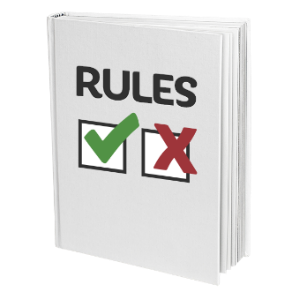 nad yw’r Cyngor wedi bod yn deg ac wedi dilyn y rheolau. 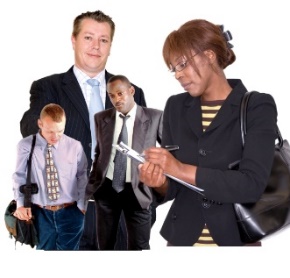 Nid yw’r Panel Apêl Derbyniadau wedi dilyn y rheolau.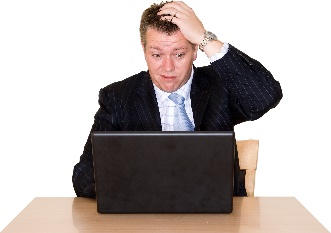 Beth na all yr Ombwdsmon ei wneud? Ni allwn wneud rhywbeth am:orfodi’r Cyngor i roi lle i’ch plentyn yn eich ysgol ddewisol.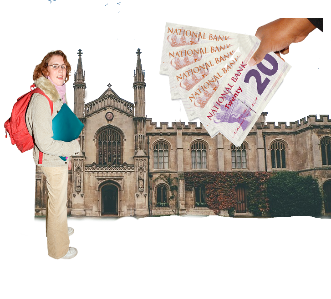 cwynion am ysgolion preifat. 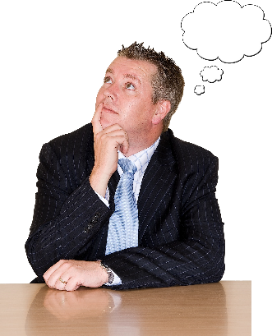 Pethau i’w hystyriedPethau i’w hystyried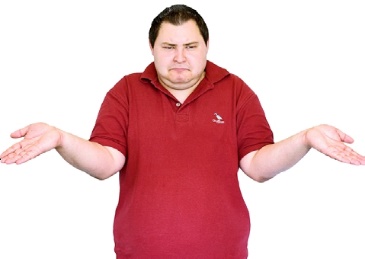 Mae angen i chi feddwl ynghylch a fu’r Cyngor yn deg. Mae angen i chi feddwl ynghylch a fu’r Cyngor yn deg. 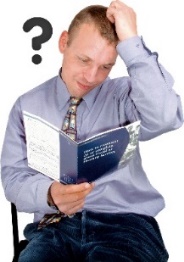 A ddywedodd wrthych sut y mae’n dewis pa blant sy’n mynd i ba ysgol? A ddywedodd wrthych sut y mae’n dewis pa blant sy’n mynd i ba ysgol? 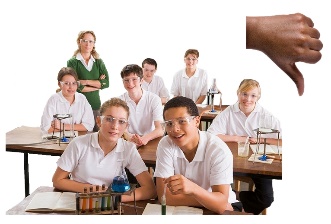 Bydd y Cyngor yn ceisio gadael i’ch plentyn fynd i’ch ysgol ddewisol, ond efallai y bydd gormod o blant.Bydd y Cyngor yn ceisio gadael i’ch plentyn fynd i’ch ysgol ddewisol, ond efallai y bydd gormod o blant.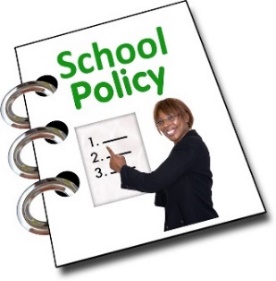 A ddywedodd y Cyngor wrthych am yr hyn y byddai’n ei wneud pe bai gormod o blant ar gyfer un ysgol?A ddywedodd y Cyngor wrthych am yr hyn y byddai’n ei wneud pe bai gormod o blant ar gyfer un ysgol?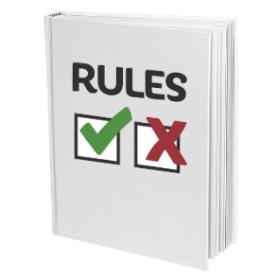 Mae angen i chi feddwl am a oedd y Panel Apêl Derbyniadau wedi dilyn y rheolau:  Mae angen i chi feddwl am a oedd y Panel Apêl Derbyniadau wedi dilyn y rheolau:  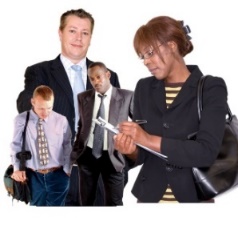 A ddywedodd y Cyngor wrthych am y Panel Apêl Derbyniadau?A ddywedodd y Cyngor wrthych am y Panel Apêl Derbyniadau?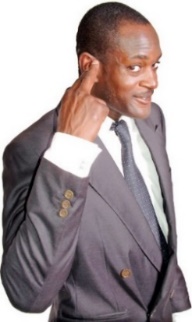 A wrandawodd y Panel Apêl Derbyniadau arnoch a’r Cyngor?A wrandawodd y Panel Apêl Derbyniadau arnoch a’r Cyngor?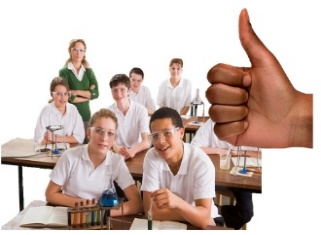 Gall y Panel Apêl ddweud wrth yr ysgol bod yn rhaid iddynt dderbyn eich plentyn. Hyd yn oed os yw’r ysgol yn llawn.  Gall y Panel Apêl ddweud wrth yr ysgol bod yn rhaid iddynt dderbyn eich plentyn. Hyd yn oed os yw’r ysgol yn llawn.  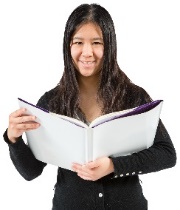 Mwy o wybodaethMwy o wybodaeth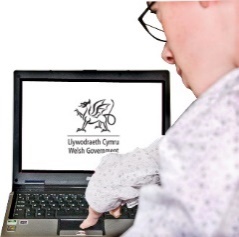 Mae gan Lywodraeth Cymru wybodaeth yn: https://llyw.cymru/y-cod-derbyn-i-ysgolion?_ga=2.151682940.475376129.1576484238-888815915.1559739748 https://llyw.cymru/y-cod-apelau-derbyn-i-ysgolion?_ga=2.155439998.475376129.1576484238-888815915.1559739748 Mae gan Lywodraeth Cymru wybodaeth yn: https://llyw.cymru/y-cod-derbyn-i-ysgolion?_ga=2.151682940.475376129.1576484238-888815915.1559739748 https://llyw.cymru/y-cod-apelau-derbyn-i-ysgolion?_ga=2.155439998.475376129.1576484238-888815915.1559739748 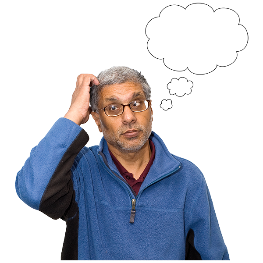 Os ydych yn dal yn ansicr a all yr Ombwdsmon helpu, cysylltwch â ni.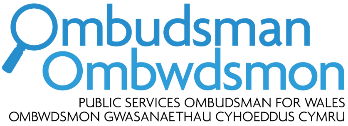 Sut i gysylltu â’r Ombwdsmon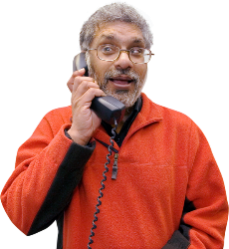 0300 790 0203holwch@ombwdsmon.cymruwww.ombwdsmon.cymru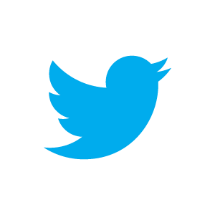 @OmbudsmanWales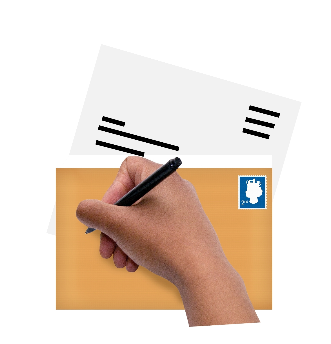 Ombwdmson Gwasanaethau Cyhoeddus Cymru1 Ffordd yr Hen GaePencoedCF35 5LJ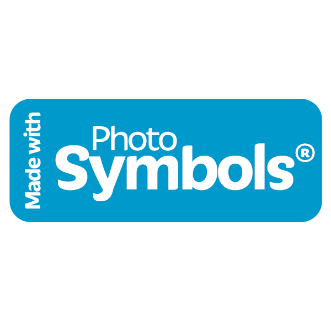 Paratowyd y daflen hawdd ei ddarllen hon gan Barod CIC gan ddefnyddio Photosymbols.